                      Escuela Oficial de Idiomas de Santa Brígida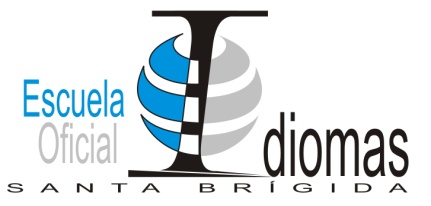 Camino Los Olivos , 41 35300 Santa BrígidaTfno / Fax: 928 64 27 6435009796@gobiernodecanarias.org                                                                                                 www.eoisantabrigida.orgAlumnado Menor de Edad  AutorizaciónDon/Doña ______________________________________________________________ con DNI nº_________________________ __________padre/madre/tutor del alumno _______________________________________________________________ del grupo: Nivel___________________Idioma_________________ A U T O R I Z A a su hijo/tutelado a salir de clase y abandonar el Centro antes de terminar su hora lectiva.* Vale para todo el curso escolar 2015/16* Por el siguiente motivo: ____________________________________________________________________________ ____________________________________________________________________________ ____________________________________________________________________________ ____________________________________________________________________________ ____________________________________________________________________________ Y para que así conste, firmo la presente.En _______________________ a ______ de ___________________ de 201________. Firma :